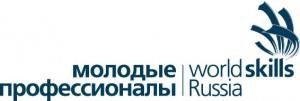 КОНКУРСНОЕ ЗАДАНИЕКонкурсное задание№ 28Компетенция 28 Флористика FLORISTRYМесто проведения:Место проведения:    г. КалининградВремя проведения конкурса:Время проведения конкурса:  26.02 - 02.03.2018Время выставки конкурсных работ:Время выставки конкурсных работ:   27.02 -02.03.2018Время и место награждения:Время и место награждения:   02.03.2018, СК «Янтарный» 13.00Входе выполнения конкурсных заданий проверяются следующие области знаний:основная работа флориста (базовые знания);работа с горшечными растениями;свадебная флористика;флористика на особые случаиВходе выполнения конкурсных заданий проверяются следующие области знаний:основная работа флориста (базовые знания);работа с горшечными растениями;свадебная флористика;флористика на особые случаиВходе выполнения конкурсных заданий проверяются следующие области знаний:основная работа флориста (базовые знания);работа с горшечными растениями;свадебная флористика;флористика на особые случаи1 ДЕНЬ1 ДЕНЬ1 ДЕНЬМодуль: Основная работа флористаМодуль: Основная работа флористаМодуль: Основная работа флористаВид работыЗадание № 1 Композиция на тему «Диалоги с природой»Задание № 1 Композиция на тему «Диалоги с природой»Техника и техническиеприемыПостановка на неорганическую основу «Оазис», альтернативные техникиПостановка на неорганическую основу «Оазис», альтернативные техникиВремя выполнения2 часа2 часаПараметры работы и место размещенияКомпозиция размещается в любом сосуде, представленном оргкомитетом;Готовая работа размещается в пространстве экспо- места конкурсанта;Композиция размещается в любом сосуде, представленном оргкомитетом;Готовая работа размещается в пространстве экспо- места конкурсанта;МатериалВ соответствии с инфраструктурным листомВ соответствии с инфраструктурным листомОсобые условияНе разрешается использовать домашние заготовки;Работа должна быть транспортабельной;Гарантированное жизнеобеспечение растительного материала до окончания работы выставки;Не разрешается использовать домашние заготовки;Работа должна быть транспортабельной;Гарантированное жизнеобеспечение растительного материала до окончания работы выставки;Вид работыЗадание № 2 Букет-связка на собственных стебляхЗадание № 2 Букет-связка на собственных стебляхТехника и техническиеприемыСпиральная постановка стеблейВремя выполнения2 часаПараметры работы и место размещения на стендеБукет размещается в любом сосуде, представленном оргкомитетом;Готовая работа размещается на подиуме в пространстве экспо-места конкурсанта;МатериалВ соответствии с инфраструктурным листомОсобые условияНе разрешается использовать домашние заготовки;Работа должна быть транспортабельной;Гарантированное жизнеобеспечение растительного материала до окончания работы выставки;2 ДЕНЬ2 ДЕНЬМодуль: Работа с горшечными растениямиМодуль: Работа с горшечными растениямиВид работыЗадание № 3 Интерьерная композиция с использованием горшечных растенийТехника и техническиеприемыСмешаннаяВремя выполнения2,5 часаПараметры работы и место размещенияНеобходимо создать композицию. Она может быть настольной или напольной  (на выбор участника). В качестве основного ботанического материала необходимо использовать только горшечные растения (не менее 5 штук), остальной материал любой;Композиция размещается в любом сосуде, представленном оргкомитетом;Готовая работа размещается в пространстве экспо- места конкурсанта;МатериалВ соответствии с инфраструктурным листомОсобые условияНе разрешается использовать домашние заготовки;Работа должна быть транспортабельной;Вид работыЗадание № 4 ВенокТехника и техническиеприемыПостановка на неорганическую основу «Оазис» - форма,диаметр 40 см;Время выполнения2,5 часаПараметры работы и место размещенияНеобходимо создать венок на готовой форме (неорганическая основа «Оазис»); основа заполнения - срезанные цветы и небольшое количество горшечных растений в срезанном виде;Готовая работа размещается на подиуме в пространстве экспо-места;МатериалВ соответствии с инфраструктурным листомОсобые условияНе разрешается использовать домашние заготовки;Работа должна быть транспортабельной;Гарантированное жизнеобеспечение растительного материала до окончания работы выставки;3 ДЕНЬ3 ДЕНЬМодуль: Свадебная флористикаМодуль: Свадебная флористикаВид работыЗадание № 5 Украшение для невесты на портбукетницеТехника и техническиеприемыСмешаннаяВремя выполнения3 часаПараметры работы и место размещенияНеобходимо создать украшение для невесты, на портбукетнице.Размеры работы свободные;Конкурсант должен выбрать сам, как представить готовое изделие;МатериалВ соответствии с инфраструктурным листомОсобые условияНе разрешается использовать домашние заготовки;Гарантированное жизнеобеспечение растительного материала 12 часов;Готовая работа размещается в пространстве экспо- места конкурсанта;Вид работыЗадание № 6 Задание-сюрпризТехника и техническиеприемыСмешаннаяВремя выполнения1 часПараметры работы и место размещения  Выполнение задания начинается сразу после его оглашения.МатериалИспользовать материал из секретной коробки, технический материал, предоставленный организаторами;Особые условияНе разрешается использовать домашние заготовки;Гарантированное жизнеобеспечение растительного материала до окончания работы выставки;Готовая работа размещается в пространстве экспо- места конкурсанта;